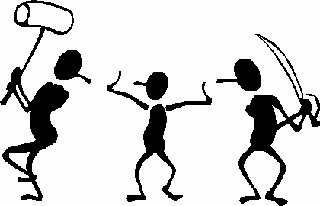 CONFLICTS in “To Build a Fire” by Jack LondonDirections: As you read, fill out the table below. Tell me what type of conflict the main character is experiencing, your reasoning, and the quote and page number that backs up your reasoning.  Then answer the questions.5. MAIN CONFLICT is man vs. _______________________________ becauseSETTING in “To Build a Fire”6. Why was setting so crucial to this short story?7. Below draw and color one of the conflicts that occurred in the story. Make sure to include the setting in your drawing! Type of ConflictReasoningQuote & Page1.2.3.4.